令和５年９月４日契約者各位公益財団法人大阪府都市整備推進センター阪南事業所長岸和田だんじり祭における阪南２区周辺の交通規制について（お知らせ）平素は、当センターが実施する建設発生土の受入れについて、ご理解とご協力を賜り厚くお礼申し上げます。さて、岸和田だんじり祭の試験曳きが９月１５日（金）に実施されます。当事業所は、１５日も平常通り建設発生土の受入れを行いますが、午後１時から大阪臨海線を含む周辺道路の交通が規制されますので、下記のとおりお知らせいたします。なお、当日は道路交通の混雑が予想されますので、周辺道路の通行には十分ご注意くださいますようお願いいたします。記１　交通規制の内容別添の「交通規制のお知らせ」をご覧ください。〔岸和田市公式ウェブサイト〕https://www.city.kishiwada.osaka.jp/site/danjiri/kisei.html２　交通規制に関するお問合せ先 　岸和田警察署交通課（電話：072－439－1234）３　注意事項地蔵浜北交差点から阪南２区に向かう道路では、当日の朝８時から岸之浦大橋を渡るレーンが指定されます。警備員の誘導に従って通行してください。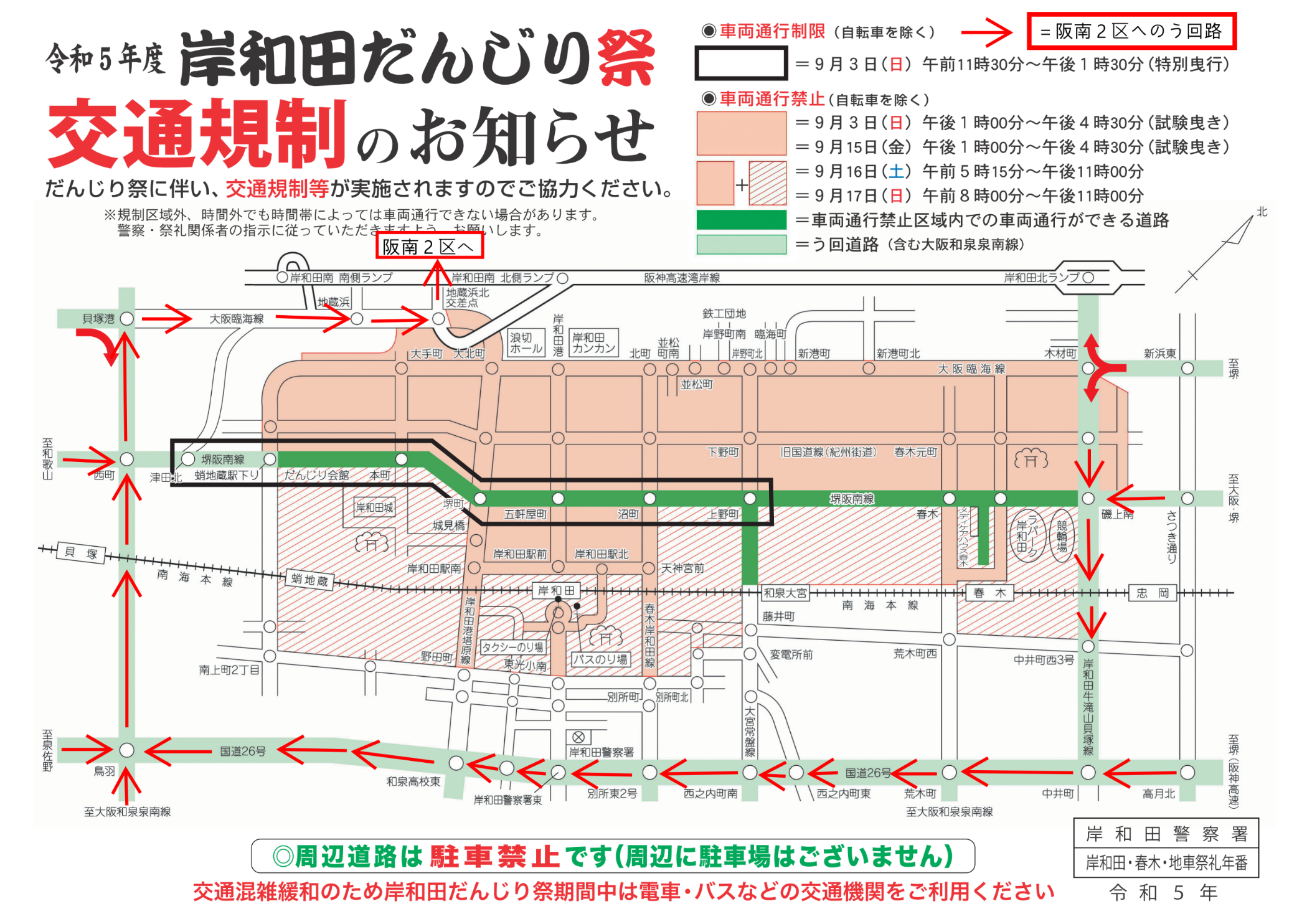 